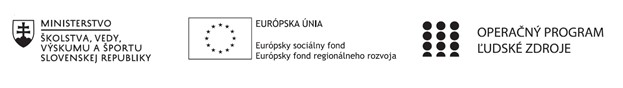 Správa o činnosti pedagogického klubu  Príloha: Prezenčná listina zo stretnutia pedagogického klubu Príloha správy o činnosti pedagogického klubu                                                                                             PREZENČNÁ LISTINA Miesto konania stretnutia: Základná škola J. A. Komenského v ČadciDátum konania stretnutia: 22. 06. 2020Trvanie stretnutia: od 12,00 hod. 	do 14,00 hod 	 Zoznam účastníkov/členov pedagogického klubu: Meno prizvaných odborníkov/iných účastníkov, ktorí nie sú členmi pedagogického klubu  a podpis/y: 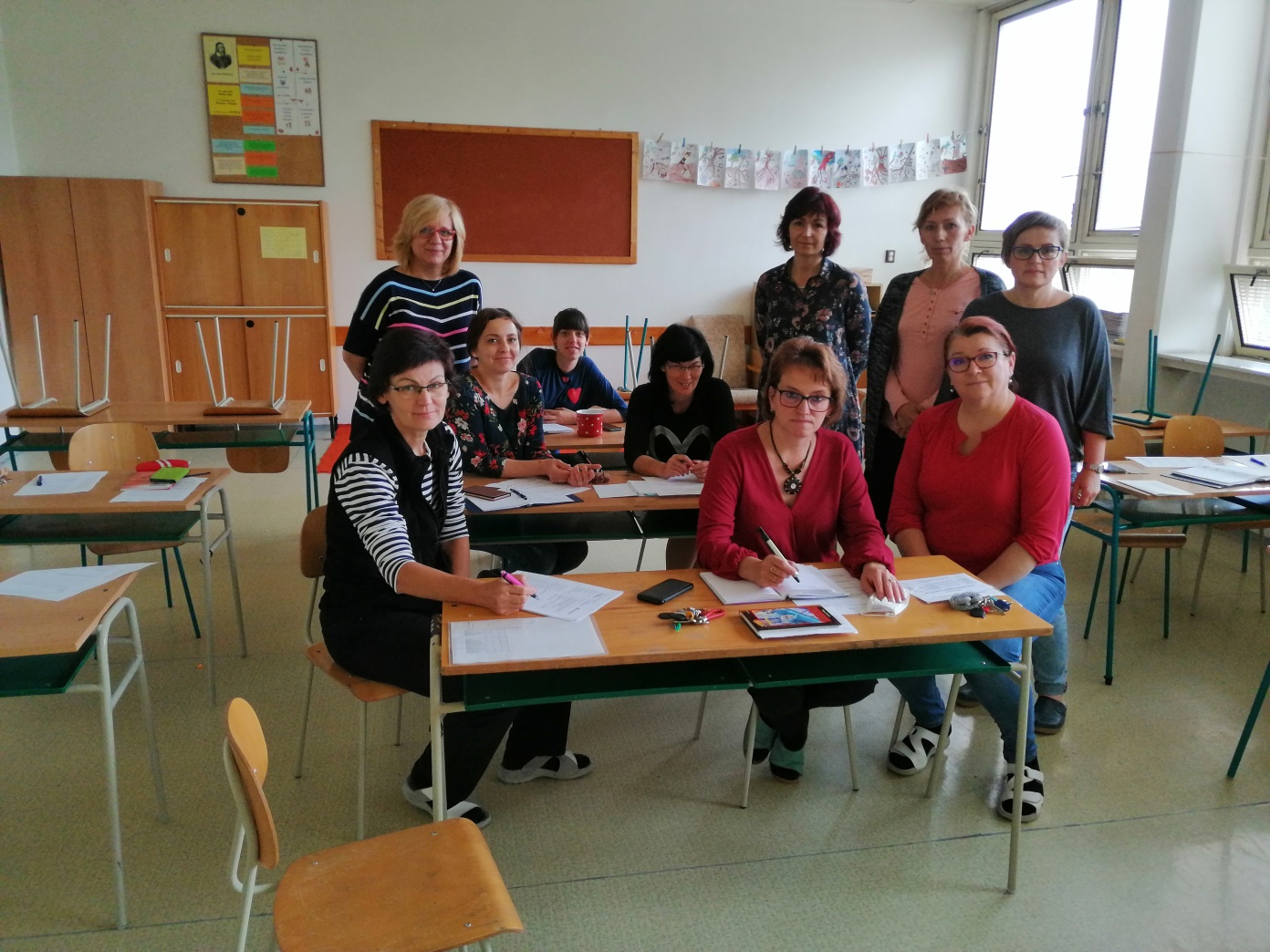 1. Prioritná os Vzdelávanie 2. Špecifický cieľ 1.1.1 Zvýšiť inkluzívnosť a rovnaký prístup ku kvalitnému vzdelávaniu a zlepšiť výsledky a kompetencie detí a žiakov 3. Prijímateľ Základná škola Jána Amosa KomenskéhoUlica Komenského 752022 04 Čadca4. Názov projektu  Kvalitným vzdelávaním k úspešnému poznaniu5. Kód projektu  ITMS2014+  312011S1646. Názov pedagogického klubu  Pedagogický klub učiteľov 1. stupňa ZŠ - rozvoj čitateľskej gramotnosti7. Dátum stretnutia  pedagogického klubu 22. 06. 20208. Miesto stretnutia  pedagogického klubu ZŠ J. A. Komenského Čadca 9. Meno koordinátora pedagogického klubu Mgr. Žaneta Bakajsová10. Odkaz na webové sídlo zverejnenej správy  www.zskomenskehoca.edu.sk 	11. 	Manažérske zhrnutie: (krátka anotácia, kľúčové slová)  kľúčové slová: čitateľská gramotnosť, metakognícia, etapy práce s textom, metakognitívne metódy na rozvíjanie čitateľskej gramotnosti, stratégia EURPrítomní sa v úvode formou komentovanej prezentácie dozvedeli základné informácie o metakognícii. Boli informovaní o etapách práce s textom pri metódach založených na metakognícii, formách a metódach práce v jednotlivých etapách. Týmto spôsobom im bola priblížená stratégia EUR. Následne boli prítomní informovaní o jednotlivých metódach založených na metakognícii a metódach, ktoré sa  využívajú v jednotlivých etapách práce s textom: V – ChV – D, Postup 3 – 2 – 1, Postup 5 – 4 – 3 – 2 – 1, Prezeraj – pýtaj sa – prečítaj – odpovedz – zopakuj, Riadené (štruktúrované) čítanie, RAP, Skladačka, Párové čítanie. Ťažiskovou časťou stretnutia boli ukážky aplikovania jednotlivých metód na konkrétnych textoch.V závere prítomní diskutovali o potrebe vypracovania vzorových príprav na texty v jednotlivých ročníkoch a zatraktívnení vyučovania pomocou uvedených metód.	11. 	Manažérske zhrnutie: (krátka anotácia, kľúčové slová)  kľúčové slová: čitateľská gramotnosť, metakognícia, etapy práce s textom, metakognitívne metódy na rozvíjanie čitateľskej gramotnosti, stratégia EURPrítomní sa v úvode formou komentovanej prezentácie dozvedeli základné informácie o metakognícii. Boli informovaní o etapách práce s textom pri metódach založených na metakognícii, formách a metódach práce v jednotlivých etapách. Týmto spôsobom im bola priblížená stratégia EUR. Následne boli prítomní informovaní o jednotlivých metódach založených na metakognícii a metódach, ktoré sa  využívajú v jednotlivých etapách práce s textom: V – ChV – D, Postup 3 – 2 – 1, Postup 5 – 4 – 3 – 2 – 1, Prezeraj – pýtaj sa – prečítaj – odpovedz – zopakuj, Riadené (štruktúrované) čítanie, RAP, Skladačka, Párové čítanie. Ťažiskovou časťou stretnutia boli ukážky aplikovania jednotlivých metód na konkrétnych textoch.V závere prítomní diskutovali o potrebe vypracovania vzorových príprav na texty v jednotlivých ročníkoch a zatraktívnení vyučovania pomocou uvedených metód.12. Hlavné body, témy stretnutia, zhrnutie priebehu stretnutia:  1. Metakognícia – teoretické východiská2. Metódy rozvíjania čitateľskej gramotnosti založené na metakognícii3. Ukážky jednotlivých metód 4. Diskusia V prezentácii sa prítomní dozvedeli základné informácie metakognícii. Priblížili si stratégiu EUR pomocou etáp práce s textom. Bližšie sa zoznámili s metódami založenými na metakognícii a metódami, ktoré sa  využívajú v jednotlivých etapách práce s textom. Ku každej metóde bol uvedený konkrétny príklad ich aplikácie v texte. V diskusii sa prítomní venovali potrebe vypracovania vzorových príprav na texty v jednotlivých ročníkoch a zatraktívnení vyučovania pomocou uvedených metód. 13.  Závery a odporúčania: Metódy založené na metakognícii budú nielen rozvíjať čitateľskú gramotnosť žiakov, ale zároveň zatraktívnia vyučovanie. Odporúčania: Je potrebné vypracovať vzorové prípravy aplikáciou metód založených na metakognícii na konkrétne texty v jednotlivých ročníkoch.14. Vypracoval (meno, priezvisko)  Mgr. Žaneta Bakajsová15. Dátum  22. 06. 202016. Podpis 17. Schválil (meno, priezvisko)  Mgr. Žaneta Bakajsová18. Dátum  22. 06. 202019. Podpis  Prioritná os: Vzdelávanie Špecifický cieľ: 1.1.1 Zvýšiť inkluzívnosť a rovnaký prístup ku kvalitnému vzdelávaniu a zlepšiť výsledky a kompetencie detí a žiakov Prijímateľ:  Základná škola Jána Amosa Komenského, 
 Ulica Komenského 752, 022 04 ČadcaNázov projektu:  Kvalitným vzdelávaním k úspešnému poznaniuKód ITMS projektu:  312011S164Názov pedagogického klubu: Pedagogický klub učiteľov 1. stupňa ZŠ - rozvoj čitateľskej gramotnostič. Meno a priezvisko Podpis Inštitúcia  1Mgr. Ľubica Liptáková  ZŠ J. A. Komenského, Čadca 2Mgr. Danica Takáčová  ZŠ J. A. Komenského, Čadca 3Mgr. Ľubica Králová  ZŠ J. A. Komenského, Čadca 4Mgr. Simona Melicherová  ZŠ J. A. Komenského, Čadca 5Mgr. Žaneta BakajsováZŠ J. A. Komenského, Čadca 6Mgr. Mária LarišováZŠ J. A. Komenského, Čadca 7Mgr. Pavla KozováZŠ J. A. Komenského, Čadca 8Mgr. Simona KlieštikováZŠ J. A. Komenského, Čadca 9Mgr. Daniela MichalinováZŠ J. A. Komenského, Čadca10Mgr. Petra RebrošováZŠ J. A. Komenského, Čadca č. Meno a priezvisko Podpis Inštitúcia 